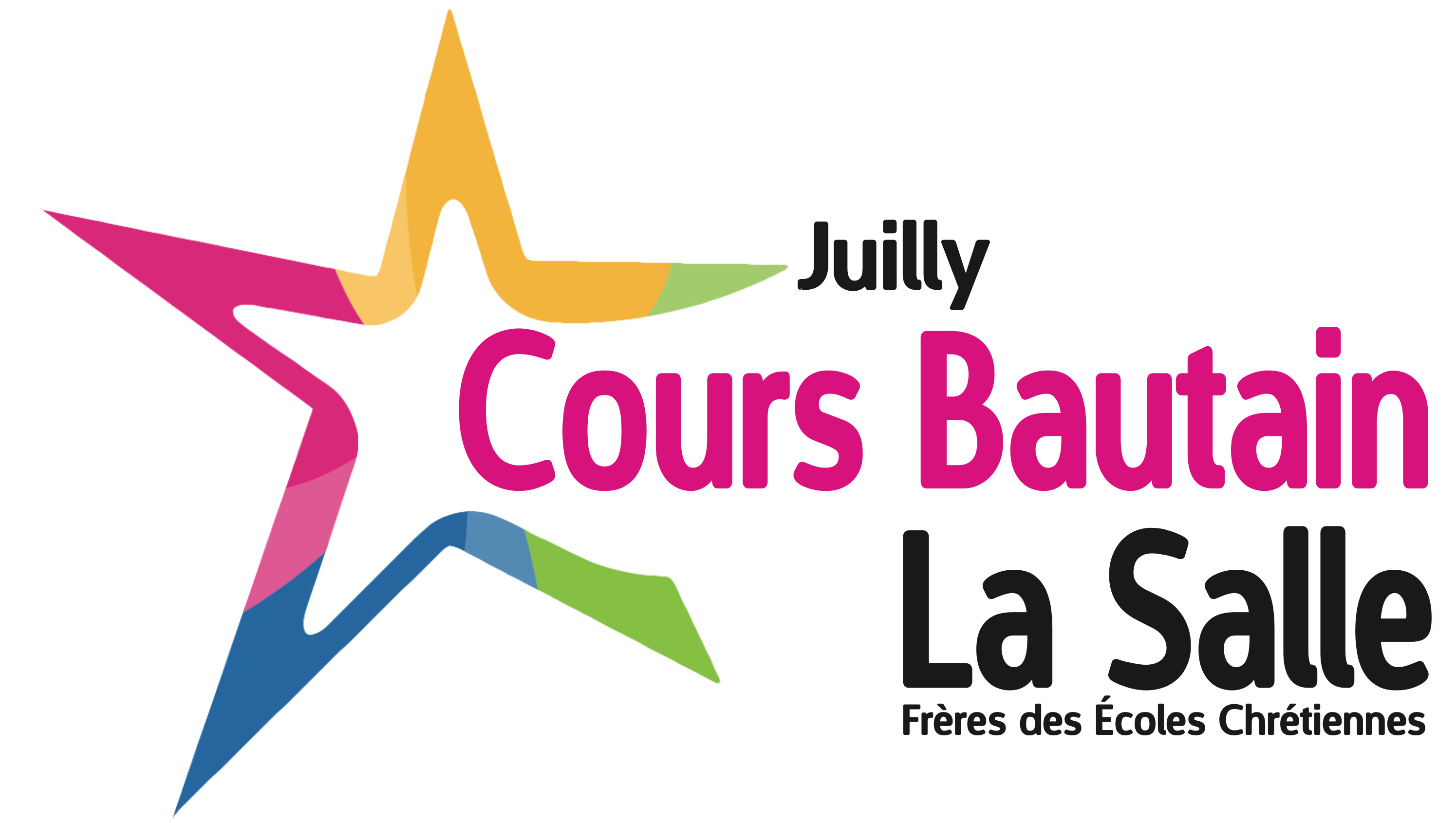 								Tél. 01 64 36 23 23								Fax 01 64 36 29 01								E-mail : COURS-BAUTAIN@wanodoo.frRENTREE DE SEPTEMBRE  2020Liste des livres et fournitures pour la classe de CM1MANUELS :Interlignes  CM1, Edition SED, Code ISBN 978-2-8223-0712-3Réussir en orthographe ORTH CM1, Hatier, Code ISBN 978-2-218- 97872- 2 A portée de maths  CM1,  Hachette Education, Code ISBN : 978-2-01-394742-8Histoire Géo- Histoire des arts , Belin, Code ISBN :978-2-7011-9580-3Reprendre le même dictionnaire qu'en CE2. Pour les nouveaux élèves : Le Robert Junior illustré 8/11ans (CE – CM – 6ème)                        Code ISBN : 978 – 2 – 32100 – 864 - 4Une trousse :1 crayon à papier + taille crayon avec réserve1 critérium + mines1 gomme4 stylos différents : bleu, vert, rouge, noir effaçables. 1 stylo-plume de bonne qualité avec cartouches bleues + effaceur si votre enfant le souhaite.1 stick de colle grand modèle1 paire de ciseaux4 feutres Velléda pour ardoise dont 2 de couleurs différentes Matériel de Géométrie : (doit toujours être dans le cartable dans une pochette)1 équerre en plastique transparent1 compas stop system (maped) + mines de rechange1 double-décimètre / 20 cmMatériel artistique :1 trousse de feutres  et de crayons de couleurLa peinture et les pinceaux seront fournis par la classe pendant les activités.Matériel divers :1 ardoise Velleda avec effaceur.2 porte-documents 40 vues de bonne qualité 1 petit classeur solide + 2 lots d'intercalaires cartonnés  + œillets1 grand classeur + 1 lot d'intercalaires1 paquet de feuillets mobiles quatre couleurs (jaune, rose, bleu, vert) Seyès 17 x 22 cm1 paquet de feuilles blanches simples perforées Seyès  21 x 29,7 cm 1 solide pochette à rabat dans laquelle vous aurez rangé toutes les feuilles perforées 1 pochette cartonnée rouge avec élastique 2 boîtes de 150 mouchoirs.Prévoir une réserve dans un petit sac fermable ( type sac de congélation), au nom de l'enfant, avec 2 feutres velleda, 2 tubes de colle, les recharges pour stylos effaçables, un crayon de papierPrévoir un sac de sport contenant un survêtement + 1 paire de basket + KwayLe cahier de texte et les autres cahiers nécessaires seront fournis par la classe le jour de la rentrée.Tout objet ou vêtement apporté à l'école doit comporter le nom + prénom de votre enfant.Aidez votre enfant à organiser les deux classeurs de la manière suivante et ce, avant le jour de la rentrée (merci beaucoup !) :Petit classeurGrand classeur1er intercalaire  Grammaire Lecture2eme intercalaire  Conjugaison  Ecriture3ème intercalaire  Orthographe  Histoire de l'art /Musique4ème intercalaire   Vocabulaire  Autonomie5eme intercalaire  Numération6eme intercalaire  Calcul7eme intercalaire  Géométrie8eme intercalaire  Grandeurs et mesures